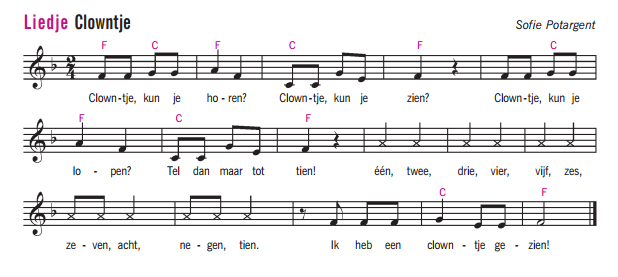 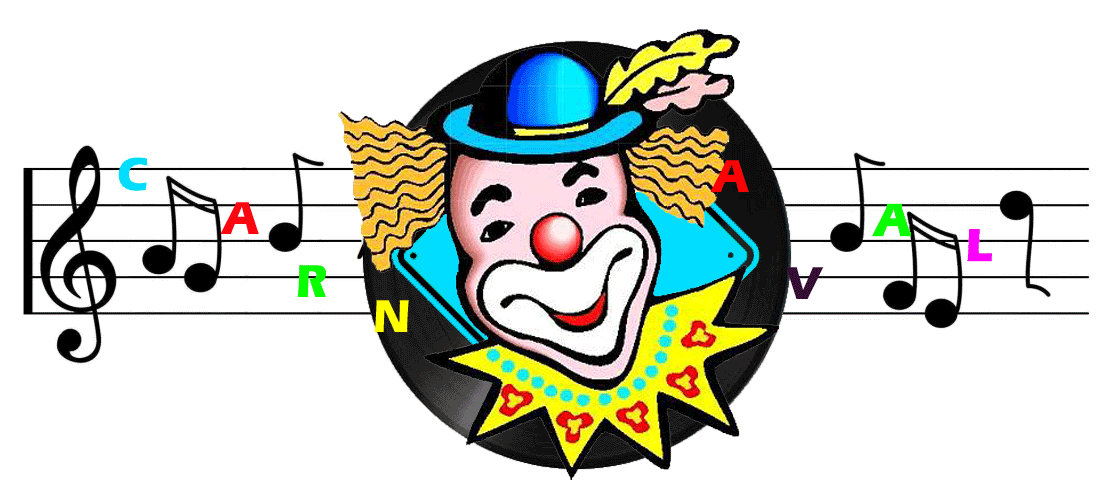 Carnaval, - val, -val.  Carnaval, -val, -val.  En we zingen en we springen en we zijn zo blij (x2).